Để chủ động trong công tác vận hành hệ thống điện và cung cấp điện dịp Tết Nguyên đán Quý Mão, ngay từ cuối năm 2022, EVN và các đơn vị có liên quan đã xây dựng phương án đảm bảo cung cấp điện an toàn, phòng chống cháy nổ; tổ chức phân công, ứng trực 24/24h cũng như chuẩn bị nhân lực, phương tiện, vật tư thiết bị để sẵn sàng xử lý các tình huống sự cố hệ thống điện.	EVN cũng đã yêu cầu các đơn vị tích cực phối hợp với các cấp chính quyền, công an, quân đội tại địa phương, xây dựng và triển khai các phương án bảo vệ an ninh trật tự, an toàn, phòng chống cháy nổ cho các công trình điện, trụ sở cơ quan, kho tàng...  Trong các ngày Tết Nguyên đán Quý Mão 2023 (từ 0h00 ngày 20/01/2023 tức ngày 29 Tết đến hết ngày 26/01/2023 tức ngày mùng 05 Tết), không thực hiện các công tác cắt điện trên lưới, ngoại trừ trường hợp cắt điện để xử lý sự cố. Bên cạnh đó, EVN cũng yêu cầu các đơn vị quan tâm thực hiện các biện pháp việc đảm bảo phòng chống dịch bệnh theo đúng hướng dẫn của Bộ Y tế và các cơ quan chức năng địa phương. 	Trong công tác vận hành hệ thống điện, Trung tâm Điều độ hệ thống điện quốc gia đã tính toán, lập phương án vận hành nguồn, lưới và chỉ huy vận hành theo tình hình thực tế. Theo quy luật hàng năm, nhu cầu tiêu thụ điện toàn  quốc vào dịp Tết nguyên đán sẽ giảm thấp đáng kể so với ngày thường. Theo số liệu dự báo, trong kỳ nghỉ Tết Quý Mão 2023 công suất phụ tải toàn quốc vào giờ thấp điểm trưa có thể giảm còn 16.000 MW đến 17.000 MW, tương ứng với khoảng 60% so với ngày làm việc bình thường. Trong khi đó, tổng công suất lắp đặt nguồn điện năng lượng tái tạo rơi vào khoảng 21.000 MW (bao gồm gần 16.200 MW điện mặt trời và gần 4.000 MW điện gió), chiếm tỷ lệ 27% tổng công suất đặt toàn hệ thống điện (khoảng 77.800 MW). Như vậy, chỉ riêng về nguồn năng lượng tái tạo đã có công suất lắp đặt cao hơn nhiều so với công suất tiêu thụ điện toàn hệ thống trong các giờ thấp điểm trưa của ngày Tết.	Với mức tiêu thụ điện giảm thấp trong dịp nghỉ Tết, nhiều loại hình nguồn điện buộc phải giảm phát phù hợp với nhu cầu phụ tải. Trong thực tế vận hành, để đảm bảo vận hành an toàn, ổn định hệ thống điện, Trung tâm Điều độ hệ thống điện Quốc gia bắt buộc phải duy trì một số tổ máy điện truyền thống (như nhiệt điện than, turbine khí, thủy điện...) ở mức tối thiểu để đảm bảo quán tính và ổn định cho hệ thống điện cũng như có đủ công suất dự phòng trong các tình huống sự cố nguồn điện hoặc các biến động bất thường trong vận hành thực tế. Chính vì vậy, khi phụ tải xuống quá thấp, các nguồn truyền thống đã ngừng/ giảm phát đến giới hạn kỹ thuật mà tổng công suất phát vẫn vượt nhu cầu tiêu thụ, việc điều chỉnh giảm công suất huy động từ tất cả các loại hình nguồn điện, kể cả từ các nguồn năng lượng tái tạo (như thủy điện nhỏ, ĐMT nối lưới, ĐMT mái nhà, điện gió) là yêu cầu bắt buộc để đảm bảo vận hành an toàn hệ thống điện quốc gia. 	Với mục đích tăng cường công khai, minh bạch thông tin về tình hình vận hành hệ thống điện Quốc gia, từ cuối tháng 9/2021, Trung tâm Điều độ hệ thống điện Quốc gia (A0) đã công bố hàng ngày số liệu về dự kiến công suất nguồn điện được huy động của ngày hôm sau theo từng loại nguồn phát vào các khung giờ điển hình: (i) Khung giờ buổi trưa (bức xạ mặt trời lớn nhất nhưng công suất tiêu thụ điện thấp) và (ii) Khung giờ chiều-tối (công suất tiêu thụ điện cao nhưng bức xạ mặt trời rất thấp). Các số liệu này được công bố được đăng tải trên trang web của Trung tâm Điều độ hệ thống điện Quốc gia (https://www.nldc.evn.vn/FullNewsg/200/Cong-suat-huy-dong/default.aspx).	EVN đề nghị Chủ đầu tư các nhà máy điện tiếp tục phối hợp chặt chẽ với các cấp Điều độ trong việc thực hiện nghiêm các mệnh lệnh điều độ để đảm bảo vận hành an toàn hệ thống điện Quốc gia, nhất là vào dịp nghỉ Tết nguyên đán Quý Mão 2023 khi mức độ tiêu thụ điện giảm thấp hơn nhiều so với ngày bình thường.THÔNG TIN LIÊN HỆ:Ban Truyền thông - Tập đoàn Điện lực Việt Nam;Địa chỉ: Số 11 phố Cửa Bắc, phường Trúc Bạch, quận Ba Đình - Hà Nội;Email: bantt@evn.com.vn 	Điện thoại: 024.66946405/66946413; 	Website: www.evn.com.vnFanpage: www.facebook.com/evndienlucvietnamYoutube: https://www.youtube.com/c/ĐIỆNLỰCVIỆTNAM_EVNnews Kênh Tiktok: https://www.tiktok.com/@dienlucvn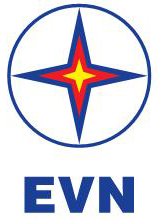 TẬP ĐOÀN ĐIỆN LỰC VIỆT NAMTHÔNG TIN BÁO CHÍEVN SẴN SÀNG PHƯƠNG ÁN VẬN HÀNH HỆ THỐNG ĐIỆN AN TOÀN, ỔN ĐỊNH TRONG KỲ NGHỈ TẾT NGUYÊN ĐÁN QUÝ MÃO 2023